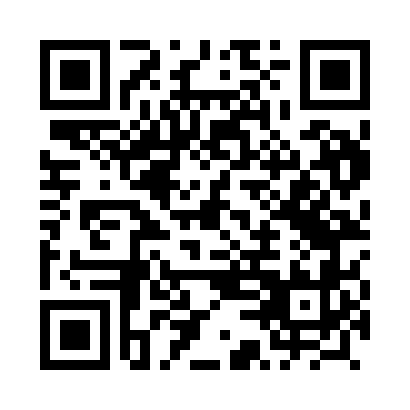 Prayer times for Warnowo, PolandWed 1 May 2024 - Fri 31 May 2024High Latitude Method: Angle Based RulePrayer Calculation Method: Muslim World LeagueAsar Calculation Method: HanafiPrayer times provided by https://www.salahtimes.comDateDayFajrSunriseDhuhrAsrMaghribIsha1Wed2:465:2512:596:098:3411:042Thu2:455:2312:596:108:3611:053Fri2:445:2112:596:118:3811:064Sat2:435:1912:596:128:3911:075Sun2:425:1712:586:138:4111:076Mon2:415:1512:586:148:4311:087Tue2:405:1312:586:158:4511:098Wed2:405:1112:586:168:4711:099Thu2:395:0912:586:178:4811:1010Fri2:385:0712:586:198:5011:1111Sat2:375:0512:586:208:5211:1212Sun2:375:0412:586:218:5311:1213Mon2:365:0212:586:228:5511:1314Tue2:355:0012:586:238:5711:1415Wed2:354:5912:586:248:5911:1516Thu2:344:5712:586:259:0011:1517Fri2:334:5512:586:259:0211:1618Sat2:334:5412:586:269:0411:1719Sun2:324:5212:586:279:0511:1720Mon2:324:5112:586:289:0711:1821Tue2:314:4912:586:299:0811:1922Wed2:314:4812:596:309:1011:2023Thu2:304:4712:596:319:1111:2024Fri2:304:4512:596:329:1311:2125Sat2:294:4412:596:339:1411:2226Sun2:294:4312:596:339:1611:2227Mon2:284:4212:596:349:1711:2328Tue2:284:4112:596:359:1811:2429Wed2:284:4012:596:369:2011:2430Thu2:274:3812:596:379:2111:2531Fri2:274:381:006:379:2211:26